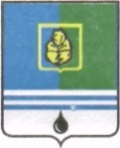 					РЕШЕНИЕДУМЫ ГОРОДА КОГАЛЫМАХанты-Мансийского автономного округа - ЮгрыОт «10» февраля 2021г. 								№527-ГД О подтверждении решений Думы города Когалыма, принятых путем опроса в заочной формеВ соответствии с Уставом города Когалыма, статьей 45 Регламента Думы города Когалыма, Дума города Когалыма РЕШИЛА:Подтвердить решения Думы города Когалыма, принятые путем опроса        в заочной форме:- от 29.01.2021 №522-ГД «О назначении опроса граждан в городе Когалыме по инициативному проекту «Двор моей мечты»»;- от 29.01.2021 №523-ГД «О назначении опроса граждан в городе Когалыме по инициативному проекту «Моя Югра со мной»»;- от 29.01.2021 №524-ГД «О назначении опроса граждан в городе Когалыме по инициативному проекту ««VR-MIR» или обучение с погружением»»;- от 29.01.2021 №525-ГД «О назначении опроса граждан в городе Когалыме по инициативному проекту «Несущий добро РАСс.в.е.т.»»;- от 29.01.2021 №526-ГД «О предложении кандидатуры в состав территориальной избирательной комиссии города Когалыма».ПредседательДумы города Когалыма                                                    А.Ю.Говорищева